            花蓮中心：(970)花蓮市富裕二街169號（火車後站步行3鐘）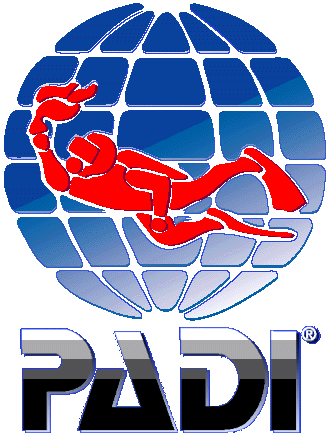 電 話：03-8580011(傳真)；Line ID：0919288000            宜蘭中心：(260)宜蘭市光復路80號（正萬隆）            電 話：03-9322242；傳真：03-9367155            網頁： www.j7j8.com.tw （搜尋-花蓮潛水,雜七雜八網站）            E - MAIL：dive.dive@msa.hinet.net 填表日期：_____________   PADI台灣花蓮潛水&運動中心資料表 國際註冊名稱：PADI Taiwan Diving & Sports Center 編號：S-36236姓名：              。英文姓名：               國籍：            。性別：      。出生年月日：西元       年       月        日。身分證字號：                     。住址：                                。身高：　　　　公分。足長：　　公分。E-Mail :                                    。Line ID：___________________________。最高學歷(學校)：                 。服務機關(系級)：               。職務：        。連絡電話：（手機）               。（私）               。（公）                  。簽證進度：                             。 其他事項：　　　　　　　　　　　　　。繳費情形：應繳　　　　元；已於　　年　　月　　日繳訂金　　　　　元；繳清日期　　　。東華團體課程繳費：□ 單次野外課繳交：      元，繳費日期：            。東華團體國際證照應繳：         元。　 年　月　日繳交報名費：　　　元；繳清日期　　　。*注意：請填寫野外課可上課日期：                     。 是否另外購買教材：           。備註：（請勾選課程）□課程名稱：ＰＡＤＩ浮潛員課程（PADI SKIN DIVER）　課程內容：保證班－簽證費、浮潛裝備、防寒衣，浮潛課程8項技巧訓練及考試、綜合授證測驗（只需攜帶泳衣褲即可上課、密集班課限程約2天即可完成。課程費用：5000元　　／／／所有款項請於泳池課程結束前繳清／／／PS：潛水協會會員優惠4000元//救生協會救生員優惠4000元//其他優惠□課程名稱：ＰＡＤＩ開放水域潛水員課程（OPEN WATER DIVER）　課程內容：保證班－含水肺潛水裝備、泳池門票、簽證費、教材費、浮潛裝備、防寒衣，泳池課程20項技巧訓練及考試、四次開放水域潛水及綜合授證測驗（所有費用均包含只需攜帶泳衣褲即可上課、密集班課限程約3天即可完成、上課時間可利用空閒時段）。課程費用：11000元　　／／／所有款項請於泳池課程結束前繳清／／／PS：潛水會員9000元//救生協會優惠9000元/其他優惠-東華大學團體,其他團體其他課程介紹：編號各項費用名稱各項費用名稱費用數量(天數)總計金額課程部份課程部份課程部份課程部份課程部份課程部份進階開放水域潛水員進階開放水域潛水員10000備註含簽證費。不含教材，五次海洋潛水、其中包含導航潛水、深潛等等。含簽證費。不含教材，五次海洋潛水、其中包含導航潛水、深潛等等。含簽證費。不含教材，五次海洋潛水、其中包含導航潛水、深潛等等。含簽證費。不含教材，五次海洋潛水、其中包含導航潛水、深潛等等。含簽證費。不含教材，五次海洋潛水、其中包含導航潛水、深潛等等。專長潛水員課程7000～150007000～150007000～15000備註船潛、洞穴、深潛、放流、裝備專家、多層深度、魚類辨識、夜潛、頂尖中性浮力、搜索尋回、水中狩獵、自然觀察家、水底導航潛水員等等（教材中心提供）。船潛、洞穴、深潛、放流、裝備專家、多層深度、魚類辨識、夜潛、頂尖中性浮力、搜索尋回、水中狩獵、自然觀察家、水底導航潛水員等等（教材中心提供）。船潛、洞穴、深潛、放流、裝備專家、多層深度、魚類辨識、夜潛、頂尖中性浮力、搜索尋回、水中狩獵、自然觀察家、水底導航潛水員等等（教材中心提供）。船潛、洞穴、深潛、放流、裝備專家、多層深度、魚類辨識、夜潛、頂尖中性浮力、搜索尋回、水中狩獵、自然觀察家、水底導航潛水員等等（教材中心提供）。船潛、洞穴、深潛、放流、裝備專家、多層深度、魚類辨識、夜潛、頂尖中性浮力、搜索尋回、水中狩獵、自然觀察家、水底導航潛水員等等（教材中心提供）。救援潛水員救援潛水員15000備註兩天課程、五堂海洋五階段課程（不含教材）。兩天課程、五堂海洋五階段課程（不含教材）。兩天課程、五堂海洋五階段課程（不含教材）。兩天課程、五堂海洋五階段課程（不含教材）。兩天課程、五堂海洋五階段課程（不含教材）。緊急反應急救員CPR訓練-2500元緊急反應急救員CPR訓練-2500元緊急反應急救教練訓練-15000元-可簽發急救證書緊急反應急救教練訓練-15000元-可簽發急救證書緊急反應急救教練訓練-15000元-可簽發急救證書備註兩天約10~40小時天室內課程，包含CPR安妮操作等等（教材中心提供）。兩天約10~40小時天室內課程，包含CPR安妮操作等等（教材中心提供）。兩天約10~40小時天室內課程，包含CPR安妮操作等等（教材中心提供）。兩天約10~40小時天室內課程，包含CPR安妮操作等等（教材中心提供）。兩天約10~40小時天室內課程，包含CPR安妮操作等等（教材中心提供）。潛水長課程/助理教練課程潛水長課程/助理教練課程25000